考研电子信息硕士通识精讲班培训地点：线上    课程时长：167    培训费用：1580课程参数适合学员：参加全国硕士研究生入学考试的学员；	课程主讲老师：赵海英 白龙飞课程介绍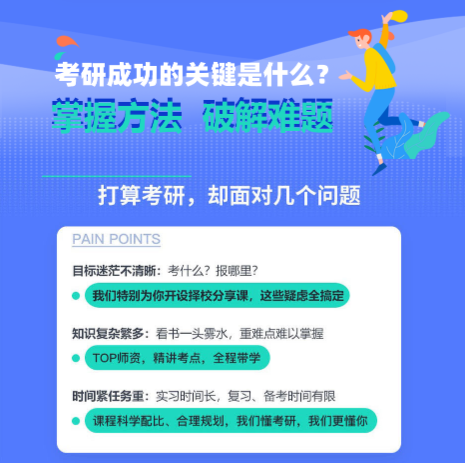 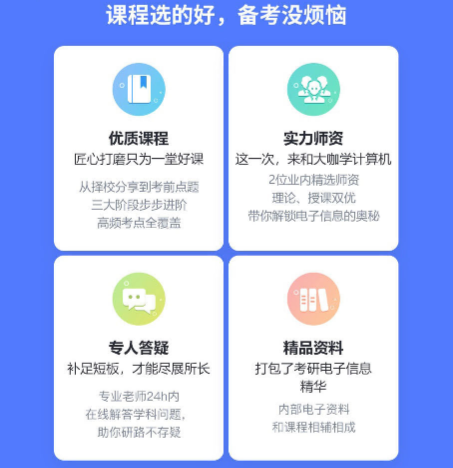 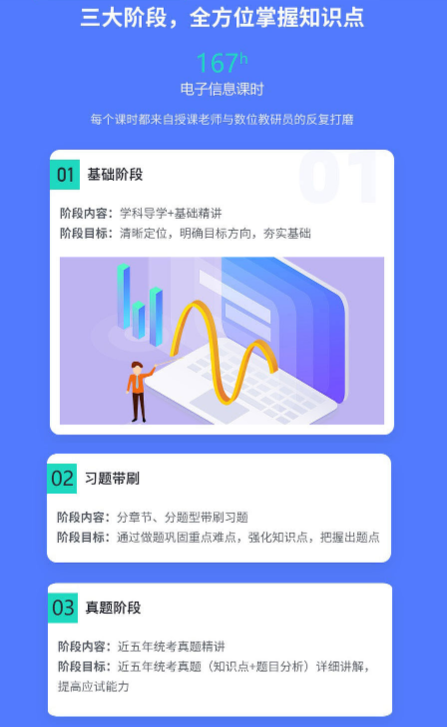 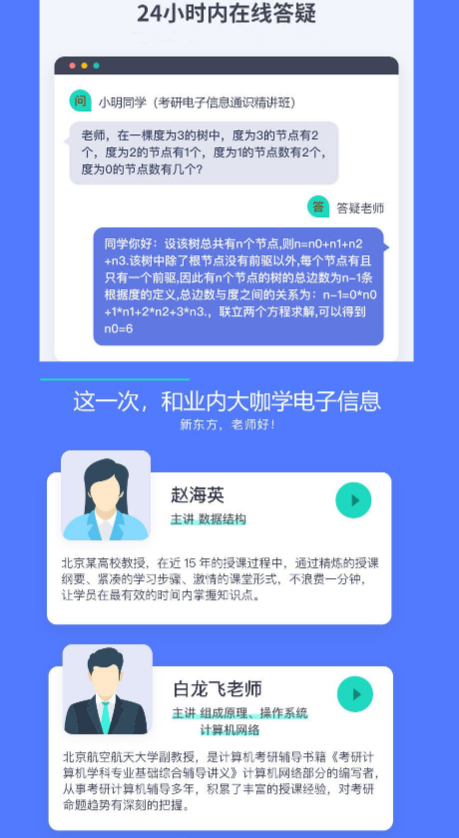 